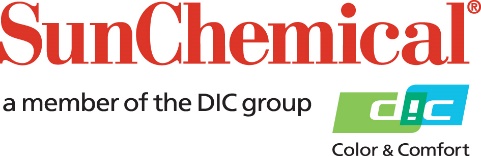 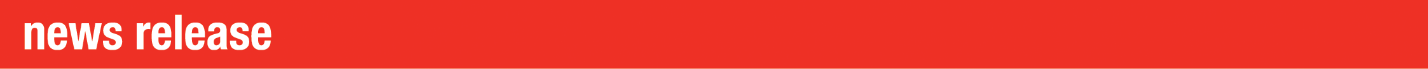 PR Contacts:					Heather Buchholz, Sun Chemical		Matt Parry, Mower +1 708 236 3779				+1 315 413 4318heather.buchholz@sunchemical.com		mparry@mower.comSun Chemical and DIC Corporation Completes Acquisition of Digital Inks Business from Sensient Technologies CorporationPARSIPPANY, N.J., USA – July 1, 2020 – Sun Chemical and its parent company, DIC Corporation, have completed the purchase of 100 percent of the shares of Sensient Imaging Technologies and certain other assets related to the production of inks. The strategic investment in Sensient Imaging Technologies, a supplier of digital inks, will allow Sun Chemical and DIC to expand its inkjet ink capabilities and expertise using complementary technologies that will further strengthen the highest standards of services and solutions to its customers and distributor partners. The acquisition also underscores Sun Chemical’s ongoing commitment to sustainability by expanding its offering of inkjet inks for textile and dye sublimation printing – technologies known for their improved sustainability profile. Inkjet is a strategic segment for Sun Chemical and DIC, and the investment in Sensient Imaging Technologies demonstrates Sun Chemical and DIC’s commitment in the digital segment. “We are delighted to welcome the employees of Sensient Imaging Technologies to the Sun Chemical family and we are excited about the prospects of combining our offerings in digital technology, capability, products and services to the valued customers and distribution and technology partners of the Sensient inks business and Sun Chemical,” said Peter Saunders, Global Director-Digital Business, Sun Chemical. In the post-COVID-19 business environment, particularly in fast fashion and packaging, supply chains will demand ever more agile and flexible production capability. Inkjet and digital print has unique capabilities to deliver on these needs. Through this acquisition and continued investments in ink technology and innovation, Sun Chemical and DIC are positioned to capitalize on the opportunities digital print offers for growth and expansion.  Sun Chemical is committed to a customer-focused service transition and to building on the reputation of Sensient Imaging Technologies for quality and innovation.About Sensient TechnologiesSensient Technologies Corporation is a leading global manufacturer and marketer of colors, flavors, and other specialty ingredients. Sensient uses advanced technologies and robust global supply chain capabilities to develop specialized solutions for food and beverages, as well as products that serve the pharmaceutical, nutraceutical, cosmetic and personal care industries. The company’s customers range in size from small entrepreneurial enterprises to major international manufacturers representing some of the world’s best-known brands. Sensient is headquartered in Milwaukee, Wisconsin. About Sun Chemical Sun Chemical, a member of the DIC group, is a leading producer of printing inks, coatings and supplies, pigments, polymers, liquid compounds, solid compounds, and application materials. Together with DIC, Sun Chemical has annual sales of more than $7.5 billion and over 20,000 employees supporting customers around the world. Sun Chemical Corporation is a subsidiary of Sun Chemical Group Coöperatief U.A., the Netherlands, and is headquartered in Parsippany, New Jersey, U.S.A. For more information, please visit our Web site at www.sunchemical.com. 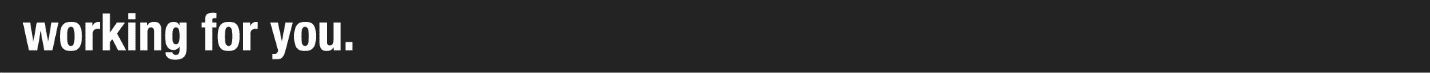 